www.ks5u.com怀宁二中2020-2021学年度第一学期高三第五次月考政治试题一、选择题(本大题共30小题，每小题2分,共计60分)1.某地为发展农村经济，增加农民收入，大力推广反季节蔬菜的种植，产品很受市场欢迎。反季节蔬菜种植的成本增加了不少，价格也比正常季节上市的蔬菜要高得多。这一现象表明  ①反季节蔬菜种植耗费了更多劳动，因而价格更高  ②反季节蔬菜种植面积扩大，因而可大幅提高菜农收入  ③蔬菜反季节上市，因而更好地满足了市场需求  ④反季节蔬菜种植增加了成本，因而提高了蔬菜的质量  A.①③         B.①②         C.②④         D.③④2.随着5G时代的到来，5G手机也将逐步走入寻常百姓家。专家预测，随着研发、耗材等万面成本下降，生产规模扩大型号品牌丰富，5G手机价格也将逐步下降。如果用L表示成本曲线，S、D分别表示供给曲线和需求曲线，不考虑其他因素，下列图示能正确反映5G手机价格走势的是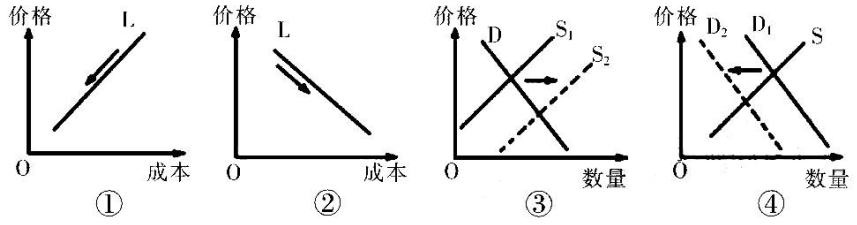   A.①③         B.①④          C.②③          D.②④3.2020年9月15日美国对华为的“禁令”生效。美国商务部以国家安全为由，禁止任何美国公司与华为公司有业务往来。禁令下达以来，华为与相关美国公司都深受影响。面对美国的打压，华为总裁任正非表示，只有继续推进5G发展步伐，自主研发，不断创新，才能立于不败之地。这表明  ①企业必须居安思危，提高服务水平  ②企业必须重视自身科技创新，形成核心竞争力  ③经济全球化使世界经济联系日益紧密  ④我国应调整产业结构，消除对美国的技术依赖   A.①②          B.①④         C.③④          D.②③4.党的十九届四中全会提出要重视发挥第三次分配作用，发展慈善等社会公益事业。第二次分配是在道德、文化习惯的影响下，社会力量自愿通过民间捐赠、慈善事业、志愿行动等方式济困扶弱的行为。下列对“第三次分配作用”分析正确的是  ①能弥补政府调节机制的不足，是对再分配的有益补充  ②能促进收入分配更加公平，努力实现共同富裕的根本目标  ③能克服市场调节弊端，强化道德在分配中的基础作用  ④完善我国所有制结构，是我国收入分配的创新形式  A.①③           B.①②          C.②④           D.③④5.下表为某年度A省的出口增长情况，由表中数据可知，该省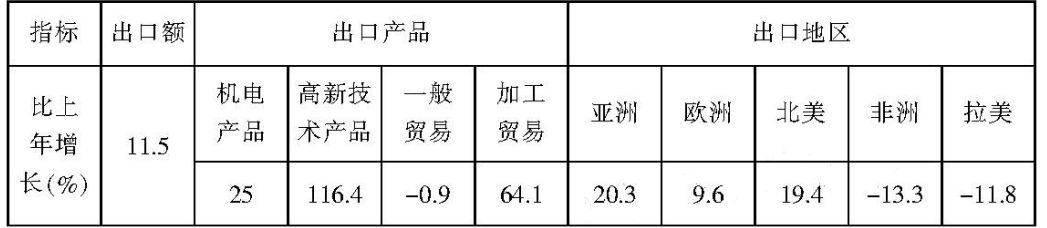   ①对外贸易平衡发展，投资结构不断优化  ②坚持市场多元化战略，充分利用国际市场  ③提高开放型经济水平，出口结构不断优化  ④将“引进来”与“走出去”相结合，维护国家经济安全  A.①③          B.①④         C.②④         D.②③6.如今、不少人通过二手闲置物品交易平台，将自己不用的物品转给别人。交易物品种类丰富、流程简单、价格相对低廉，在一定程度上满足了人们生产生活需要。闲置物品交易  ①会降低我国人民的消费水平        ②使闲置商品的使用价值最大化  ③契合低碳环保、循环利用理念      ①是商品流通，能提高商品价值  A.①③           B.①④         C.②④        D.②③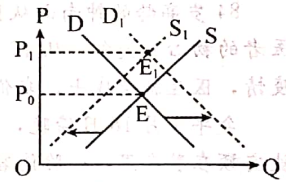 7.供求关系的变化会影响价格，下图中P为价格，Q为数量，S、S1，D、D1分别为变化前后的供给和需求曲线。下列说法与图示一致的有  ①粮食产量大幅增加，粮食需求相对减少，价格上涨  ②主要产油国增产，新冠疫情全球蔓延，国际油价下降  ③春节企业放假，新冠疫情爆发，防疫物资价格上涨  ④受蝗灾影响，粮食减产，居民大量囤粮，粮价上涨  A.①②           B.①④         C.③④          D.②③8.2020年9月10日，全国工商联发布“2020中国民营企业500强榜单”。根据榜单，民营企业500强2019年营业收入总额超30万亿元，继续保持增长；同时，500强还呈现出人围门槛提高、产业结构优化、创新能力提升等特点。我国民营企业不断发展得益  ①非公有制经济是社会主义经济制度的基础  ②我国为民营经济发展提供了良好的发展环境  ③国家鼓励、支持、引导非公有制经济健康发展  ④国家把民营经济作为社会主义经济制度的重要支柱  A.①②          B.①④          C.③④         D.②③9.面对今年经济下行压力加大的实际情况，2020年政府工作报告指出，积极的财政政策要更加积极有为，今年赤字率拟按3.6%以上安排，财政赤字规模比去年增加1万亿元。适度扩大财政赤字有利于  ①降低企业融资成本，增强企业活力  ②增加劳动者收入，提高社会购买力  ③增加政府投资，形成新的需求      ④刺激社会总需求，拉动经济增长  A.①②     		 B.①④     	   C.③④         D.②③10.国务院办公厅印发《关于进一步优化营商环境更好服务市场主体的实施意见》指出，要进一步聚焦市场主体关切，对标国际先进水平，更多采取改革的办法破解企业生产经营中的堵点、痛点，强化为市场主体服务，加快打造市场化法治化国际化营商环境。优化营商环境对我国经济高质量发展的影响路径可能是  A.构建公平的市场环境→推动企业积极融入全球化→避免出现贸易摩擦   B.降低企业制度性交易成本→激发市场主体活力→推动经济高质量发展  C.实施结构性减税→减轻中小企业负担→破解企业生产经营中的困难  D.优化政府机构设置→弱化对市场主体管理→发展高层次的开放型经济11.在“智慧乡村”建设中，某地通过广播电视公共服务信息化融合，建立了基于基层农村社会管理服务一体化的信息平台体系。村民足不出户，遥控器对着机顶盒轻轻一按，就可以享受集约、简便、高效的服务。对于信息平台的作用，以下说法合理的是  ①把素质提升领回家：开设“乡村普法”等栏目，有利于提高村民自治能力  ②把平安放心传到家：布设监控摄像头和广播系统，有利于对村务公开进行监督  ③把民主议事开在家：设置互动议事直播间，有利于村民直接行使基层民主权利  ④把便民服务送到家：城区医院开设网上咨询，有利于建设人民满意的法治型政府  A.①②            B.②④         C.①③          D.①④12.2020年6月14日，重庆市副市长、公安局长邓恢林涉嫌严重违纪违法，目前正接受中央纪委国家监委纪律审查和监察调查。下列说法正确的有  ①在我国法律面前一律平等，绝不允许任何人享有超越法律之上的特权  ②监察委员会作为法律监督机关，由人大产生并对人大负责，是反腐工作机构  ③我国纪律检查机关与监察委员会合署办公，有助于加强党对反腐败工作的统一领导  ④监察委员会作为我国政府的重要职能部门，独立行使监察权  A.①④             B.①③         C.②③          D.②④13.2020年7月3日至8月16日，第十三届全国人大常委会审议《中华人民共和国数据安全法(草案)》，并向社会征求意见。公布期间，广大公民积极建言献策，共提出意见数十万条。上述做法的依据是  ①人大实现民主立法、科学立法的内在要求  ②公民享有对公共事务的知情权和决策权  ③建言献策是国家赋予公民的基本民主权利  ④人民代表大会制度坚持民主集中制原则  A.①④           B.①②          C.②③         D.③④14.十八大以后，我国站在新的历史起点上，提出了“新型大国关系”、“亲、诚、惠、容”“正确义利观”、“外交为民”等外交理念，弘扬“共商共建共享”，打造“人类命运共同体”，打开了中国改革开放的新局面，贏得了国家民族未来发展的主动权。这些外交理念反映我国  ①肩负大国担当，维护自我利益，统筹各国利益  ②倡导包容共荣，积极推进国际秩序的新变革  ③顺应时代潮流，坚持促进国际关系走向民主化  ④促进世界发展，坚决致力于维护各国人民利益  A.①③           B.①④          C.②④         D.②③15.今年以来，定西市临洮县纪委监委紧盯村干部小微权力运行，从明权、晒权、督权三个方面入手，借助群众广泛使用的微信平台，开发了临洮县“码上监督”智能平台，群众无论身在何处，只需用手机扫一扫“码上监督”二维码，就能关注到家里事、村里情，实现了监督无处不在、触手可及。“码上监督”  ①倒逼农村小微权力规范运行    ②能推动基层政府积极依法履职  ③拓宽了村民民主监督的渠道    ④完善了行政系统外部监督体系  A.①③          B.①②        C.②④         D.③④16.中共中央办公厅印发《关于持续解决困扰基层的形式主义问题为决胜全面建成小康社会提供坚强作风保证的通知》强调，要进一步把广大基层干部干事创业的手脚从形式主义的束缚中解脱出来，为决胜全面建成小康社会提供坚强作风保证。这需要政府  ①创新服务方式，减少政府社会治理的职能  ②增强服务意识，树立求真务实的工作作风  ③坚持从群众中来到群众中去的科学工作态度  ④牢固树立以人民为中心、对人民负责的思想  A.①②          B.①③          C.③④          D.②④17.习近平总书记强调：“以百姓心为心，与人民同呼吸、共命运、心连心，是党的初心，也是党的恒心。”坚持人民立场  ①是中国共产党无往而不胜的最大法宝  ②是我们党新时代行稳致远的根本保障  ③是中国共产党贯彻依法执政原则的表现  ④体现了人民利益与共产党自身利益相一致  A.①③          B.①②          C.②④         D.③④18.在抗击新冠肺炎疫情中，中国与180个国家、10多个国际和地区组织分享疫情防控经验，派出30多支医疗专家组，向150多个国家和国际组织提供医疗物资援助等，以强力举措、无私付出、巨大牺牲为全人类作出了贡献。这表明  ①构建合作共赢的新型国际关系已成国际共识  ②我国已成为全球卫生治理的贡献者和领导者  ③国家间共同利益是各国加强抗疫合作的基础  ④中国在全球战疫中积极履行大国责任与担当  A.①②            B.①④          C.③④          D.②③19.2020年7月，北斗三号全球卫星导航系统开通。如今的北斗相关产品已经出口120余个国家和地区，从1994年北斗一号系统工程到北斗系统第五十五颗导航卫星成功发射，浩瀚的太空孕育出中国人民的北斗精神，立起了中华民族又一座精神丰碑。以下说法正确的是  ①当今世界文化与经济相互影响、相互交融  ②中国航天人孕育出的北斗精神是时代精神的核心  ③北斗卫星成功发射彰显中华民族自强不息的品质  ④中华优秀文化植根于北斗精神中，铸就不朽丰碑  A.①③           B.①②          C.②④          D.③④20.中国古代传统乐器尺八，以管长一尺八寸而得名，唐宋时期传入日本，后又通过日本传向世界，而在其故乡中国却逐渐被遗忘。近年来，随着国际上尺八的流行，以及日本尺八界到中国寻根，各式尺八逐渐传回中国，恢复了传承。由此可见  ①文化的交流与传播是传承文化的有效途径   ②民族文化往往具有跨越时空的世界文化共性  ③各民族文化相互促进，共同创造中华文化     ④不同民族的文化在交流、借鉴中融为一体  A.①③          B.①②         C.②④          D.③④21.2020年9月8日，在全国抗击新冠肺炎疫情表彰大会上，习近平总书记首次阐述抗疫精神为：生命至上，举国同心，舍生忘死，尊重科学，命运与共。总书记要求在全社会大力弘扬伟大抗疫精神。弘扬抗疫精神是因为  ①作为抗疫斗争实践活动的抗疫精神，能指导人们战胜艰难困苦  ②抗疫精神具有鼓舞人民斗志的价值，能变成改造世界的物质力量  ③抗疫精神能够增强人的精神力量，促进人的进步和发展  ④抗疫精神作为人类社会的基础性活动，能引导抗疫斗争取得胜利  A.①②          B.①④          C.③④         D.②③22.2020年9月10日，山东省教育厅发布《全面加强新时代大中小学劳动教育若干措施》(征求意见稿)。文件明确，大中小学专门开设劳动教育必修课，突出劳动价值观念的培养。使学生尊重劳动，崇尚奋斗，懂得劳动光荣、劳动最美丽的道理。在大中小学开展劳动教育  ①有利于培育和践行社会主义核心价值观  ②是基于劳动观念是文化素养的核心和标志  ③有利于提高国民综合素质，培育创造精神  ④可以发挥教育收集和储存文化资源的功能   A.②③           B.①③          C.①④        D.②④23.科学家精神是广大科技工作者在长期科学实践中积累的宝贵财富，它涵盖有胸怀祖国、服务人民的爱国精神，勇攀高蜂、敢为人先的创新精神，追求真理、严谨治学的求实精神，淡泊名利、潜心研究的奉献精神等。日前召开的科学家座谈会，强调要大力弘扬科学家精神。科学家精神  ①为新时代发展提供强大的精神动力  ②促进了中华民族精神的丰富和发展  ③在实践中逐步成为民族精神的主体  ④能够起到凝魂聚气强基固本的作用  A.①④          B.①②           C.②③         D.③④24.国务院要求各地严格保护历史建筑,严禁随意拆除和破坏已确定为历史建筑的老房子、近现代建筑和工业遗产,不得拆真遗存、建假古董；要在保持历史建筑外观、风貌等特征的基础上，合理利用,丰富业态,活化功能,实现保护与利用的统一。这一要求  ①旨在展示城市历史风貌,留住城市文化特色  ②旨在丰富传统建筑的内涵,展现传统文化魅力  ③有利于彰显城市文化底蕴,提升城市品质形象  ④有利于承袭传统建筑文化，维护城市历史格局  A.①②			  B.②④			 C.③④		  D.①③25.从北京飞纽约最少需要13个小时,而在北京访问纽约的网站,一秒钟都用不了。2019年是互联网诞生50周年,从诞生以来,互联网就以其“无远弗届”的特点,迅速发展壮大。在虚拟的网络空间,三维世界成了二维平面,人类从来没有如现在这般紧密相连。这表明现代信息技术的进步  ①能够最大程度地超越时空的局限,汇集各地的信息  ②日益显示出文化传递、沟通、共享的强大功能  ③提供了快捷的手段,给大众传媒插上了飞翔的翅膀  ④为文化在世界各地的交融与传播创造了更好的条件  A.①②			B.①④			C.③④			D.②③26.《哪吒之魔童降世》“燃”爆2019暑期档,成为国内第四部跨入“四十亿俱乐部”的影片,也是其中唯一一部动画电影。“另类”哪吒收获共鸣,打破成见的“不认命”催人奋进。影片虽取材于神话,却贴近大众现实生活,哪吒身上“孤独的熊孩子”身影,更是引发了教育反思。《哪吒之魔童降世》叫好又叫座,主要是因为它  ①植根现实生活,实现了传统文化创造性转化创新性发展  ②借助传媒手段,创新了传统动画电影的传播途径  ③通过宣传造势，营造了吸引观众的文化环境  ④富有人性关怀,产生了触动心灵的精神力量  A.①②			B.③④			C.①④			D.②③27.当地时间2018年12月12日,大英博物馆宣布和中国电商巨头阿里巴巴旗下的天猫平台建立更深入的商业伙伴关系,欲借力天猫推广博物馆新的IP衍生品。此前中国国家博物馆、故宫博物院、颐和园、V&A(维多利亚与艾伯特博物馆)等均已入驻天猫。博物馆纷纷合作互联网是因为  ①网络平台对文化传播具有无可替代的助力作用  ②文化交流增进了各民族间的相互理解  ③经济活动是文化传播的途径之一  ④科技创新对文化的发展具有引领作用  A. ①②		B.①③			C.②④			D.③④28.北京世园会中国馆取名为“锦绣·如意”,它整体上是一个如意造型,借鉴了斗拱、榫卯等中国传统建筑之法并加上了现代的流畅弧线,以诗意的中国语言讲述美丽的园艺故事。可见  ①传统文化的继承是推动文化创新的源泉  ②传统与现代的融合能激活民族文化的生命力  ③中国传统文化历经千年依然符合社会发展要求  ④文化的民族性要依托特定的物质载体来实现  A.①②			B.③④			C.②④			D.①③29.故宫博物院众多神兽塑像变成了“萌萌哒”的卡通人物;上海博物馆的青铜藏品,变成了可以“立起来”的手工动画玩具;一批从中华经史典籍、神话传奇中脱胎而成的当代动漫作品正在热播;“汉服热”“唐装热”与“动漫热”相辅相成,正在形成新的时尚产业。传统文化与动漫的融合  ①有利于推动中华优秀传统文化创造性转化  ②表明文化产业的发展取决于传统文化的时代价值  ③为实现优秀传统文化的“活化"提供了有益借鉴  ④赋予了优秀传统文化新活力,增添了文化的功能  A.①③				B.②③			C.①②		D.③④30.我国动画艺术汲取传统绘画技法，与现代美术电影相结合,创作出新颖独特的水墨动画片《牧笛》《山水情》等,开创了动画的“中国学派”,让中国传统绘画技艺得到传承和创新。这说明  ①优秀传统文化自身的传承性是文化创新的动力  ②对优秀文化的传承是一个推陈出新的过程  ③让优秀经典艺术重新焕发生机是文化创新的根本目的  ④与时代相结合增强了优秀传统文化的生命力  A.②④			B.①③			C.①②			D.③④二、非选择题(本题共3小题,共40分}31. 阅读材料，完成下列要求。(16分)践行新发展理念，破解发展难题、增强发展动力，是实现更高质量发展的必由之路。材料一  2020年以来，我国出台一揽子减税降费政策助力经济发展，上半年全国累计新增减税降费15045亿元。伴随着减税降费持续推进，目前各地正纷纷发力升级政策，预计今年全年可为企业新增减税降费超过2.5万亿元。减税降费的红利持续释放，更是为我国经济的稳步复苏提供坚实支撑。材料二  河南省栾川县重渡沟，在国家税收减免和财政补贴等政策支持下，立足当地实际，科学谋划，将数万亩竹林变成“绿色银行”，建起数十里竹林长廊景观，开发出竹筒米饭、竹制办公用品、竹叶清茶等180多种产品，端“旅游碗”、吃“生态饭”，用生态之美引领发展之变，使绿水青山的自然财富转化成了经济财富，曾经的贫困山村变成了远近闻名的小康村。    (1)结合材料一并运用经济生活知识，分析减税降费政策对助力市场主体发展的作用。(10分)    (2)结合材料二，运用“走进社会主义市场经济”的知识，说明重渡沟是如何坚持绿色发展实现脱贫致富的。(6分)32.阅读材料，完成下列要求。(12分)《中国微电影短视频发展报告(2019)》显示，截至2019年6月，中国短视频用户规模已经超过长视频用户规模，占网民整体的75.8%，微经济在中国持续向好发展，呈现出巨大发展潜力。同时，我国微经济发展处于起步阶段，各项法律制度不健全，延伸到各行各业的微经济也暴露出各种各样的问题：朋友圈购买商品，退货等权益无法保障；微博推广“软广”恶意营销，引发用户反感；短视频充斥低俗、色情、暴力内容；微电影粗制滥造，“把观众当傻瓜”……为推动微经济可持续发展，需要在激发创新和有效监管之间找到平衡点，既切实保护消费者权益，又有效激发多主体的创新活力，引导行业健康发展。结合材料并运用政治生活知识，分析应如何推进我国微经济持续健康发展。(9分)33.阅读材料，完成下列要求。(12分)2020年9月10日，由中国传统民间故事“愚公移山”改编的国产动画电影《新愚公移山》上映。影片以《愚公移山》的故事为依托，融合传统文化元素，传承中华文化基因，融合现代环保理念，以全新视角演绎经典故事，赢得了不少观众的喜爱。中国动画要根植于我们自己的文化和情感，讲述生长在我们自己土地上的人物和故事，同时要加强国际交流合作，学习国外先进技术，增强作品的吸引力，推动国漫崛起。结合材料并运用文化生活知识，谈谈如何着力推动国漫崛起。(8分)政治答案一、选择题(本大题共30小题，每小题2分,共计60分)31.（16分）(1)①降低市场主体的生产经营成本，改善企业预期和提高效益，增强发展信心。（3分）②增加研发投入，促进技术创新，增强企业发展活力和竞争力。（4分）③引导资本等生产要素向实体经济流动，纾解企业经营困难，促进大众创业、万众创新。（3分）（共10分)(2)①重渡沟在脱贫致富过程中，充分发挥市场在资源配置中的决定性作用。立足当地实际，科学谋划，开发系列绿色农产品，用生态之美引领发展之变。②重渡沟实现脱贫致富离不开国家的宏观调控。在国家财政和税收政策支持下，使绿水青山的自然财富转化成了经济财富。(6分)32. （12分）①坚持党的全面领导，为微经济发展提供坚实的政治保障。(4分)②政府切实履行职能。加强市场监管，维护市场秩序，促进微经济健康发展；提高从业者的思想道德素质和科学文化素质，积极营造天朗气清的网络空间。(4 分)③人大制定和完善相关法律法规，规范市场主体交易行为，推动微经济在法治轨道上持续健康发展。(4分)33.（12分）①立足于社会实践，讲好中国故事。(4分)②认同本民族文化，继承传统文化精华，体现时代精神，不断推陈出新。(4分)③面向世界，博采众长。国漫创作要学习国外先进技术，坚持以我为主，为我所用。(4分)题号123456789101112131415答案AADBDDCDCBCBADA题号161718192021222324252627282930答案DBCABDBBDCCBCAA 